Министерство образования и науки Российской ФедерацииУправление образования администрации города ОрлаМуниципальное бюджетное дошкольное образовательное учреждение – детский  сад  № 75  общеразвивающего вида с приоритетным осуществлением деятельностипо социально – личностному направлению развития детей города ОрлаФотоотчёт по экспериментальной  площадке «Приключения  в математической стране. Часть 2».Тема: «В поисках волшебного ключика».Подготовила и провела:Воспитатель высшей квалификационной категорииОвчарова. С.И. Город  Орёл 2016г.Цели занятия:Сформировать представление о числе 10 как общем свойстве групп предметов, в которых столько же предметов, сколько отрезков отделяет это число от начала отсчета. Сформировать представление о числовом отрезке, как способе изображения эталонов количества.Тренировать навык движения по часовой стрелке и против часовой стрелки.Повторить названия и написания чисел и цифр от 0 до 10.Формировать способности к адекватному пребыванию в условиях игры рядом, сюжетно-ролевой игры и игры по правилам.Учебные задачи:Организовать повторение способа записи эталонов количества на числовом отрезке.Организовать знакомство со способом записи чисел 9 и 10.Организовать соотнесение двух способов изображения эталонов количества: на числовом отрезке и точками.Организовать движение по часовой стрелке и против часовой стрелки.Организовать повторение названий чисел и цифр от 0 до 10.Организовать счет до 8 и обратно.Материал: цветные карандаши или фломастеры, навесной замок с ключом, заготовкаплана местности – схемы,макет золотого ключика,3 конверта, клей.Дети входят парами. Идут по часовой стрелке. Игра – «Найди свою пару»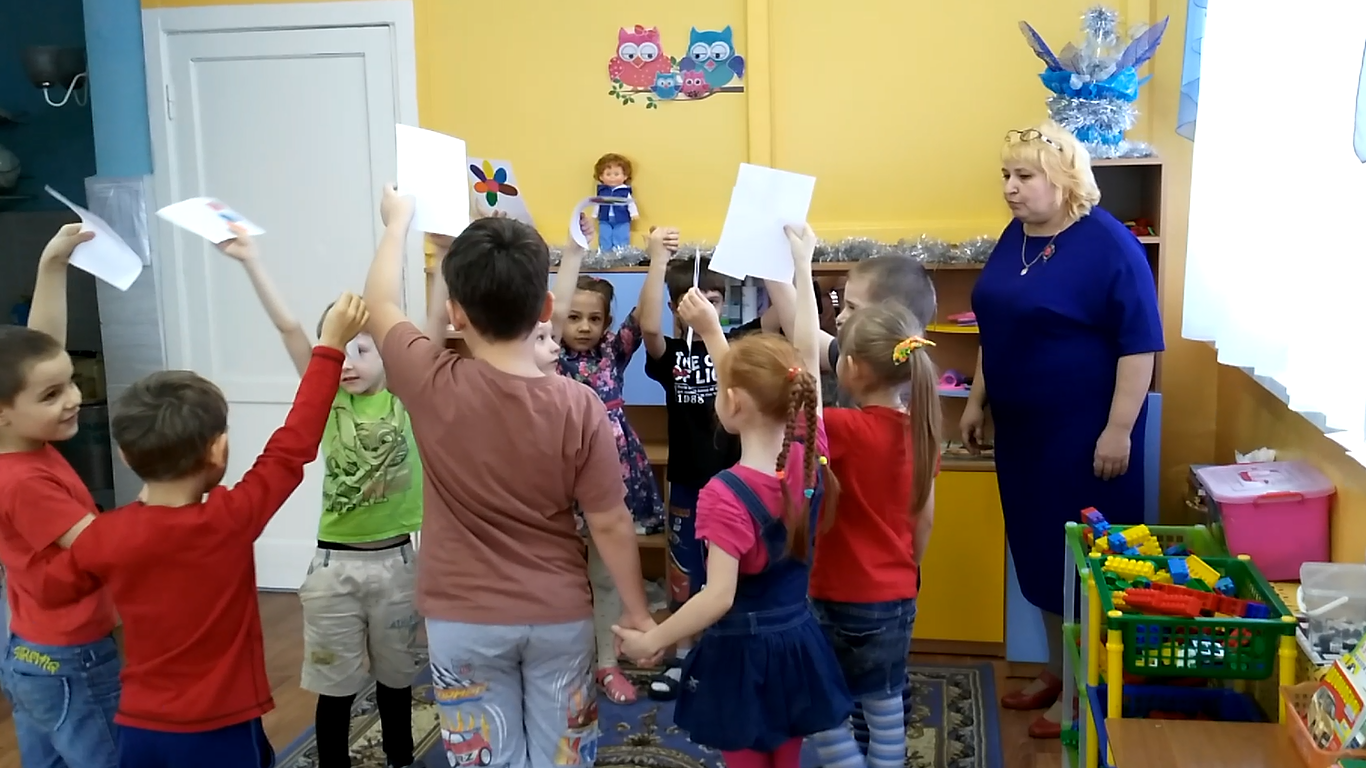 Детей встречает Петя.Петя говорит, что в Математической стране произошли неприятности.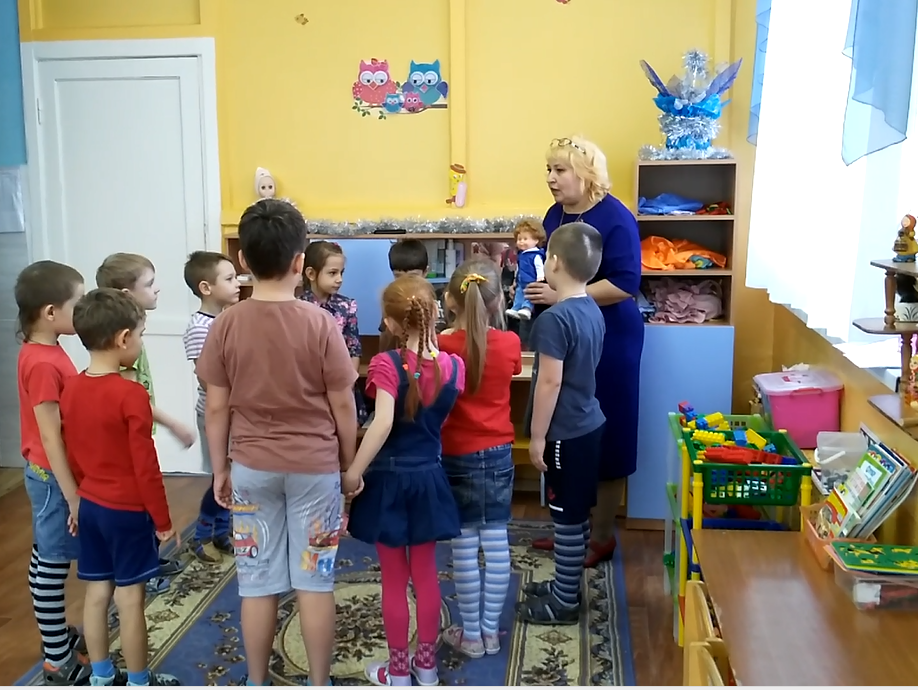 Ветер изменил расположение фигур.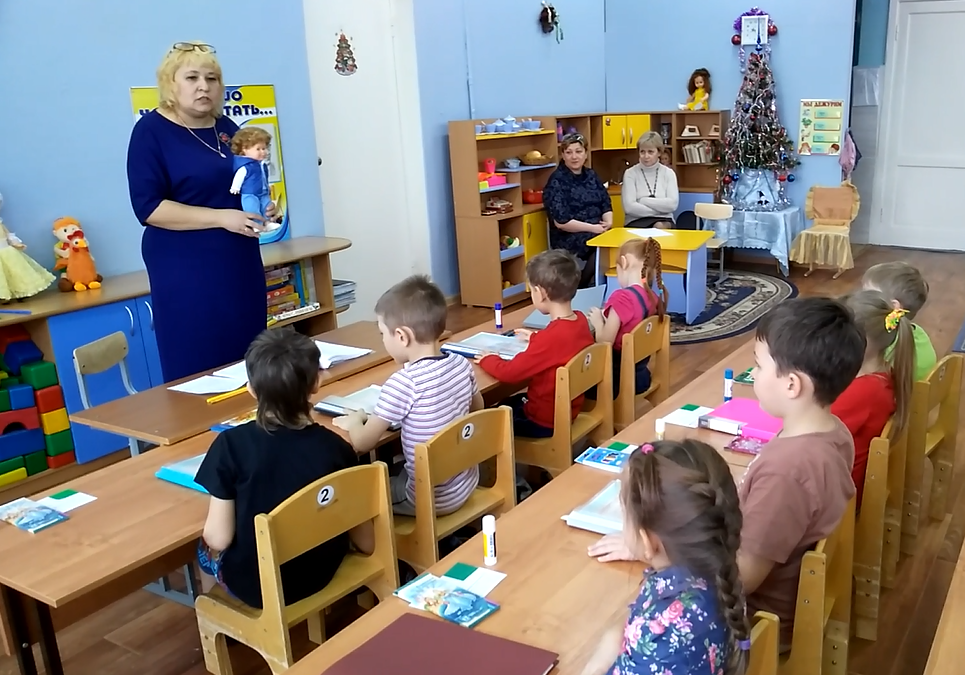 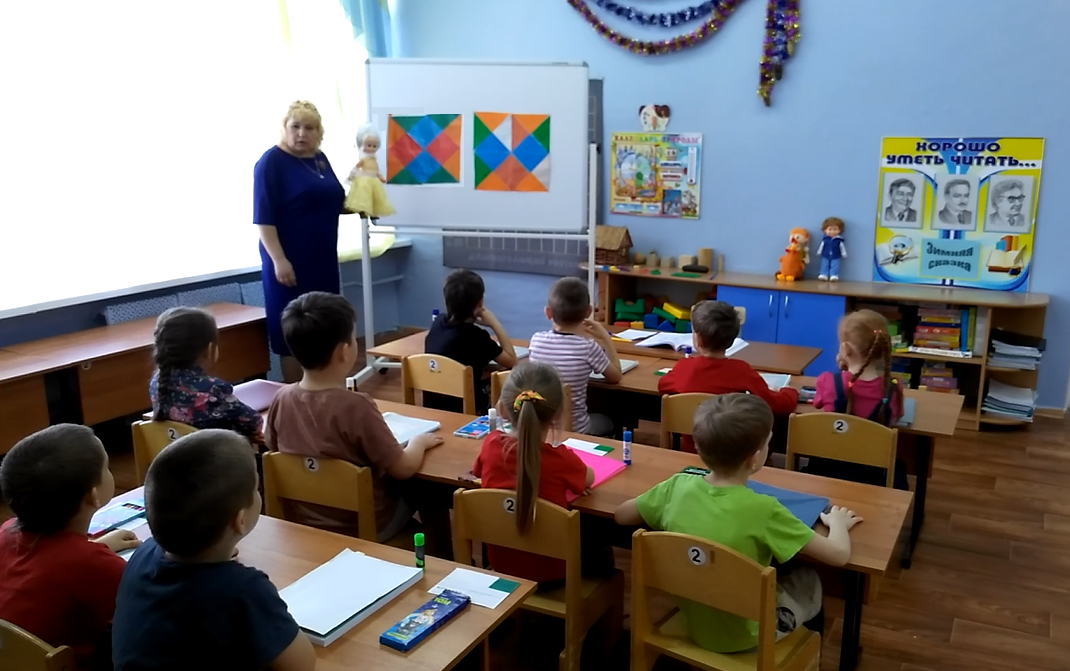 Ребёнок показывает квадраты одинакового цвета. 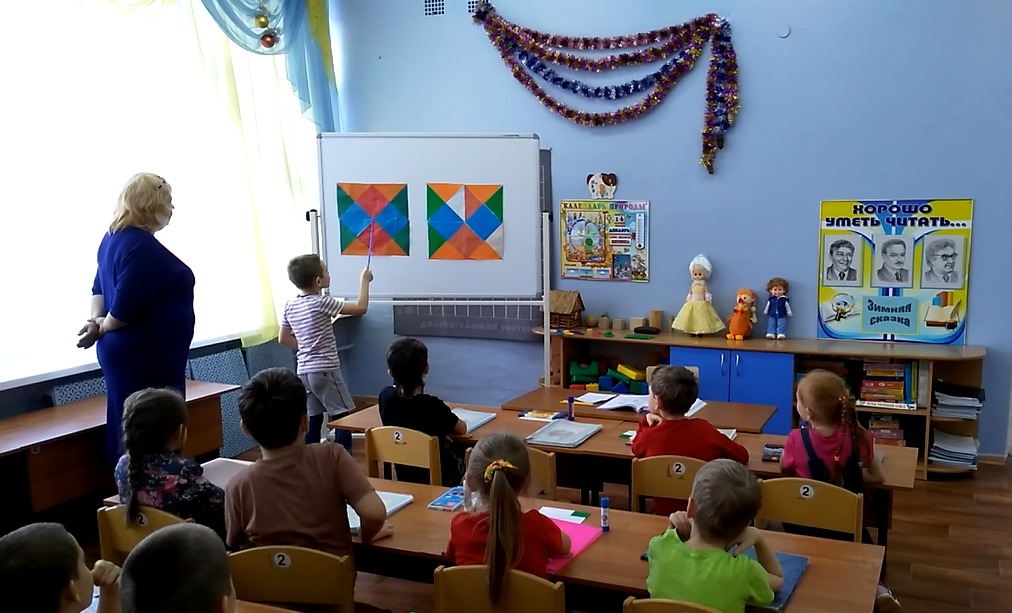 Дети восстанавливают площадку в рабочих тетрадях (раскрашивают нужные треугольники красным и зелёным цветом).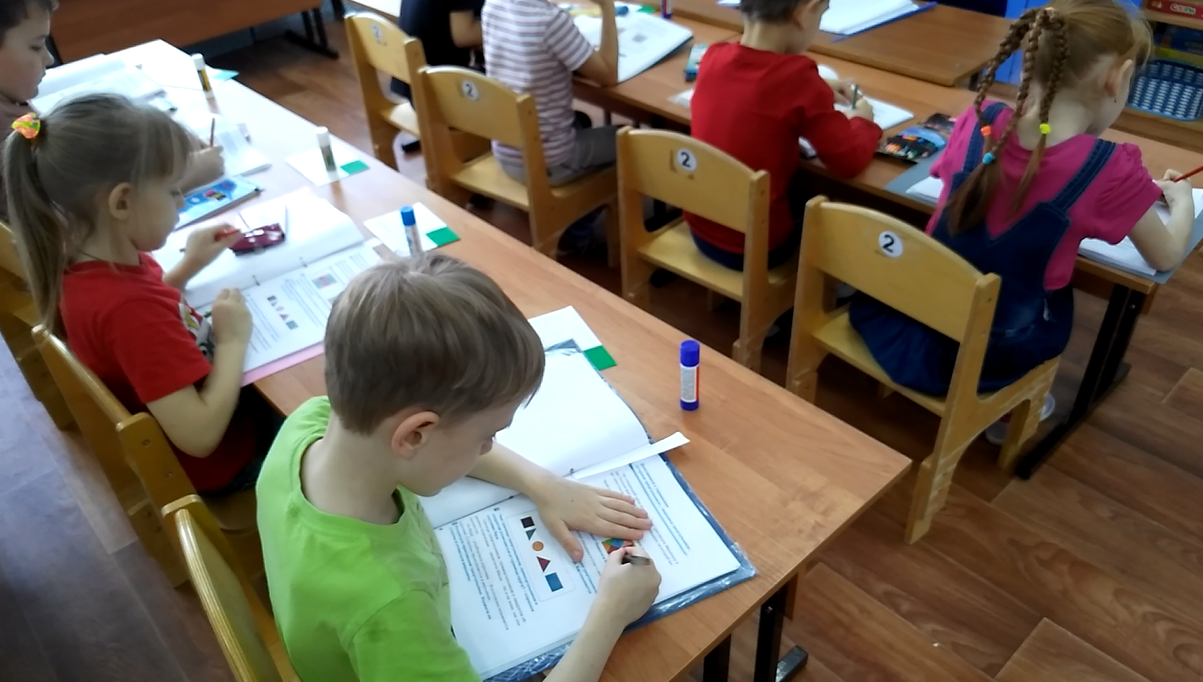 Дети обвели границы плоских фигур.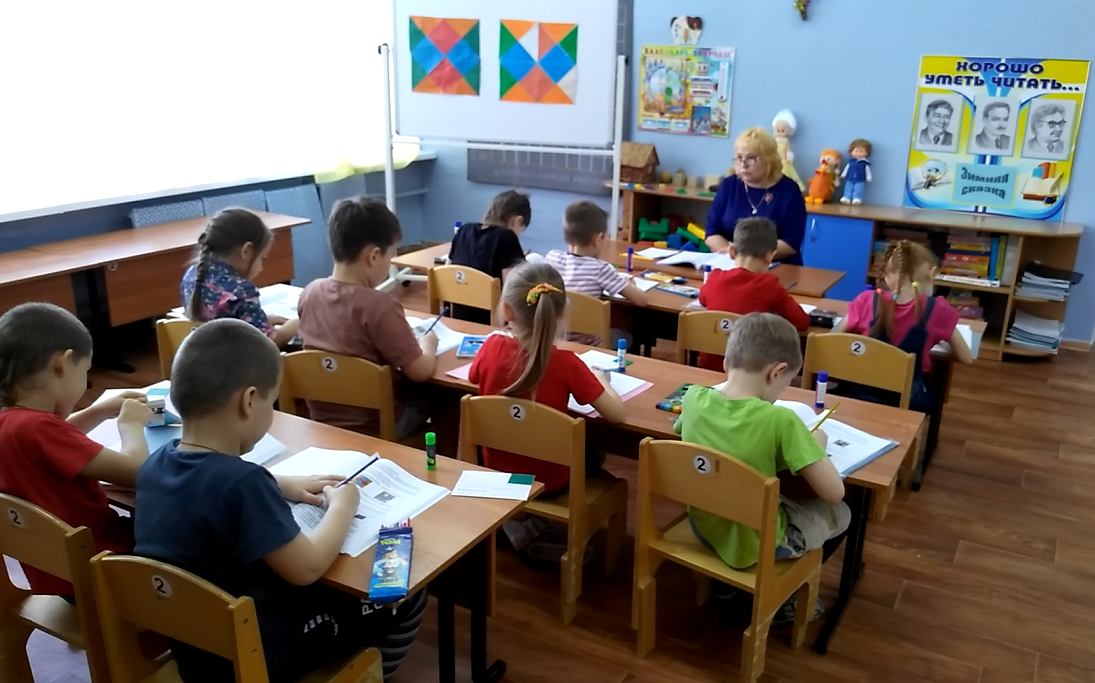 На королеву Геру налетел Буратино верхом на своем петухе.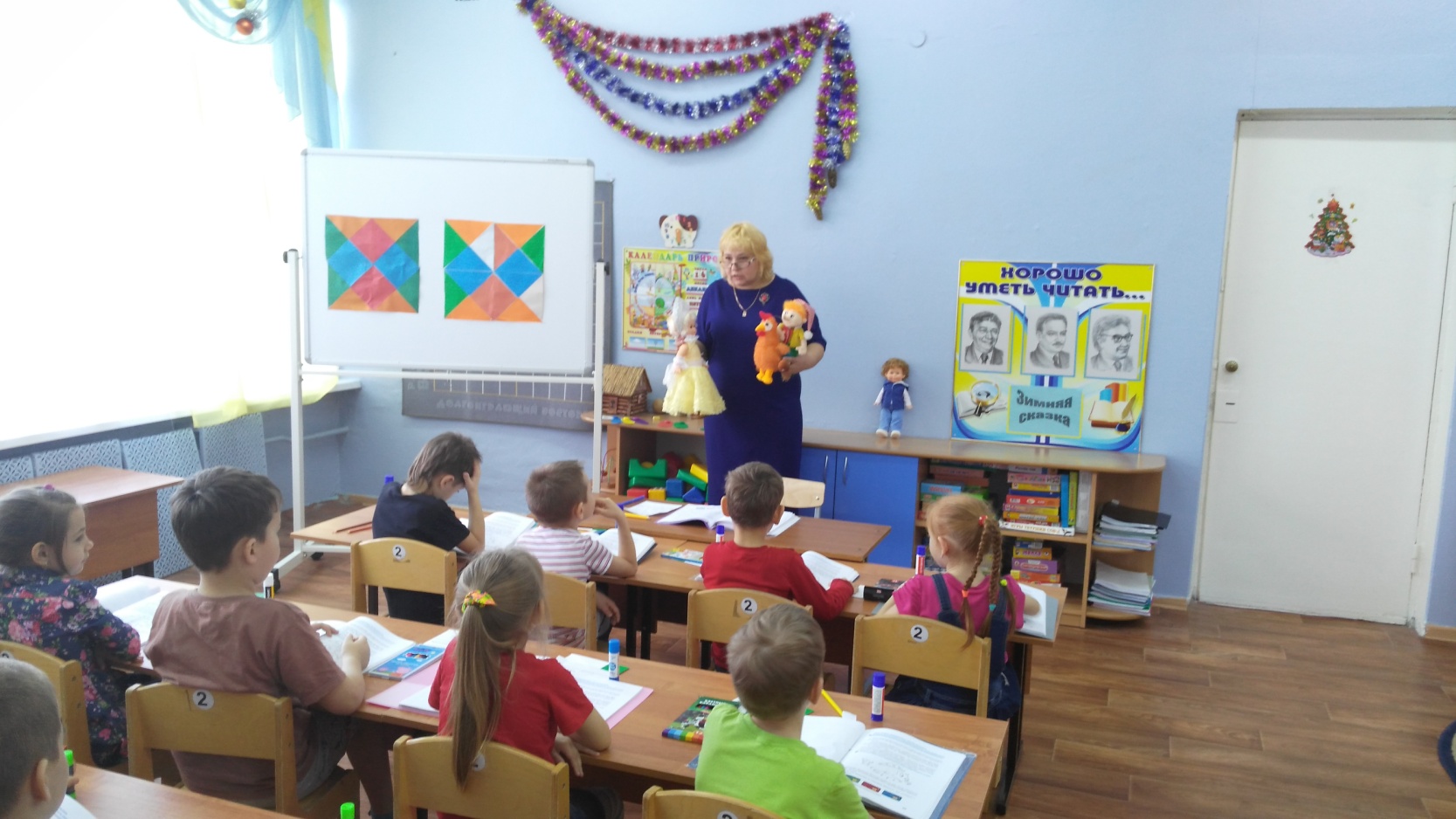 Работа по схеме «Золотая рыбка».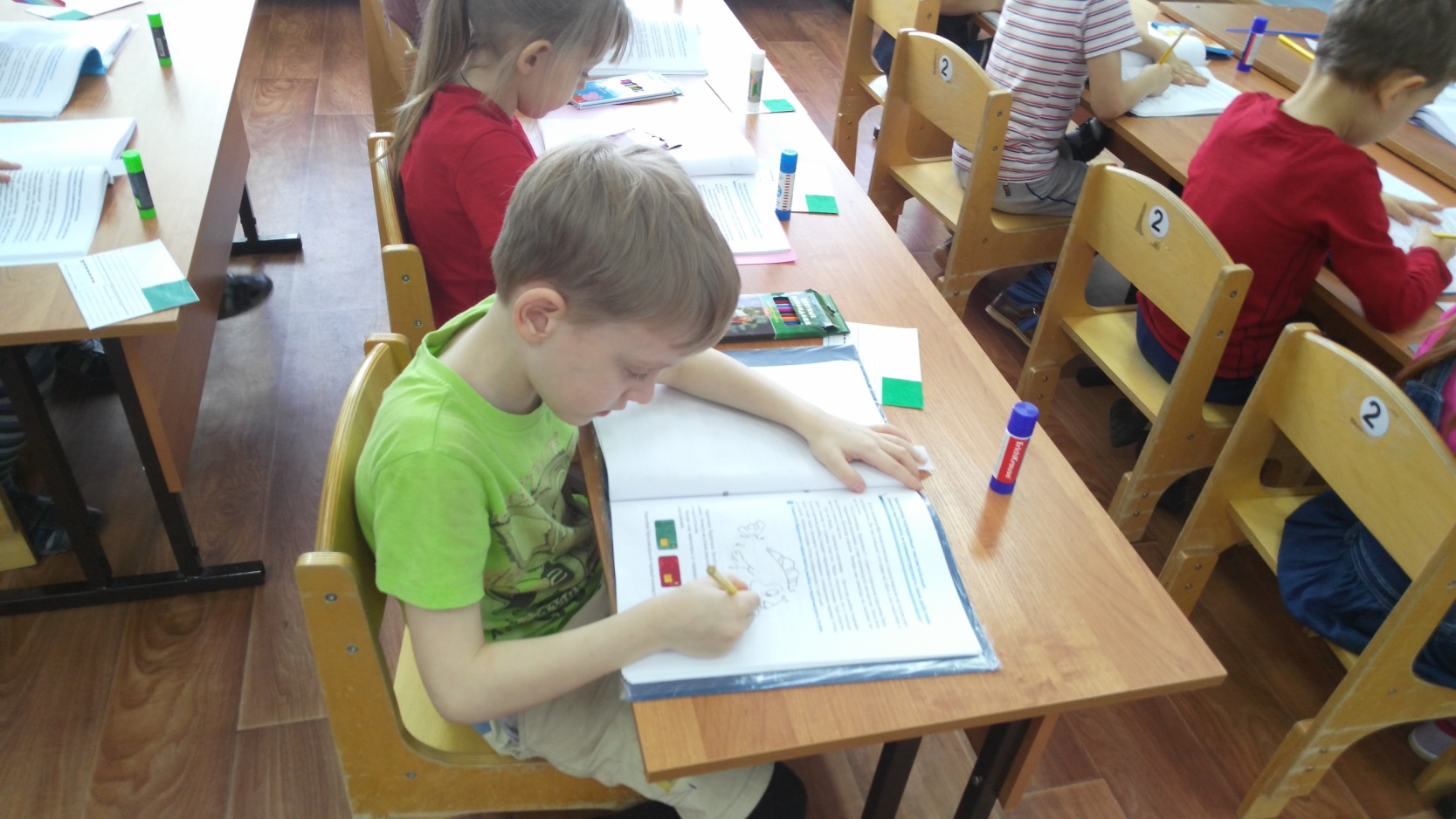 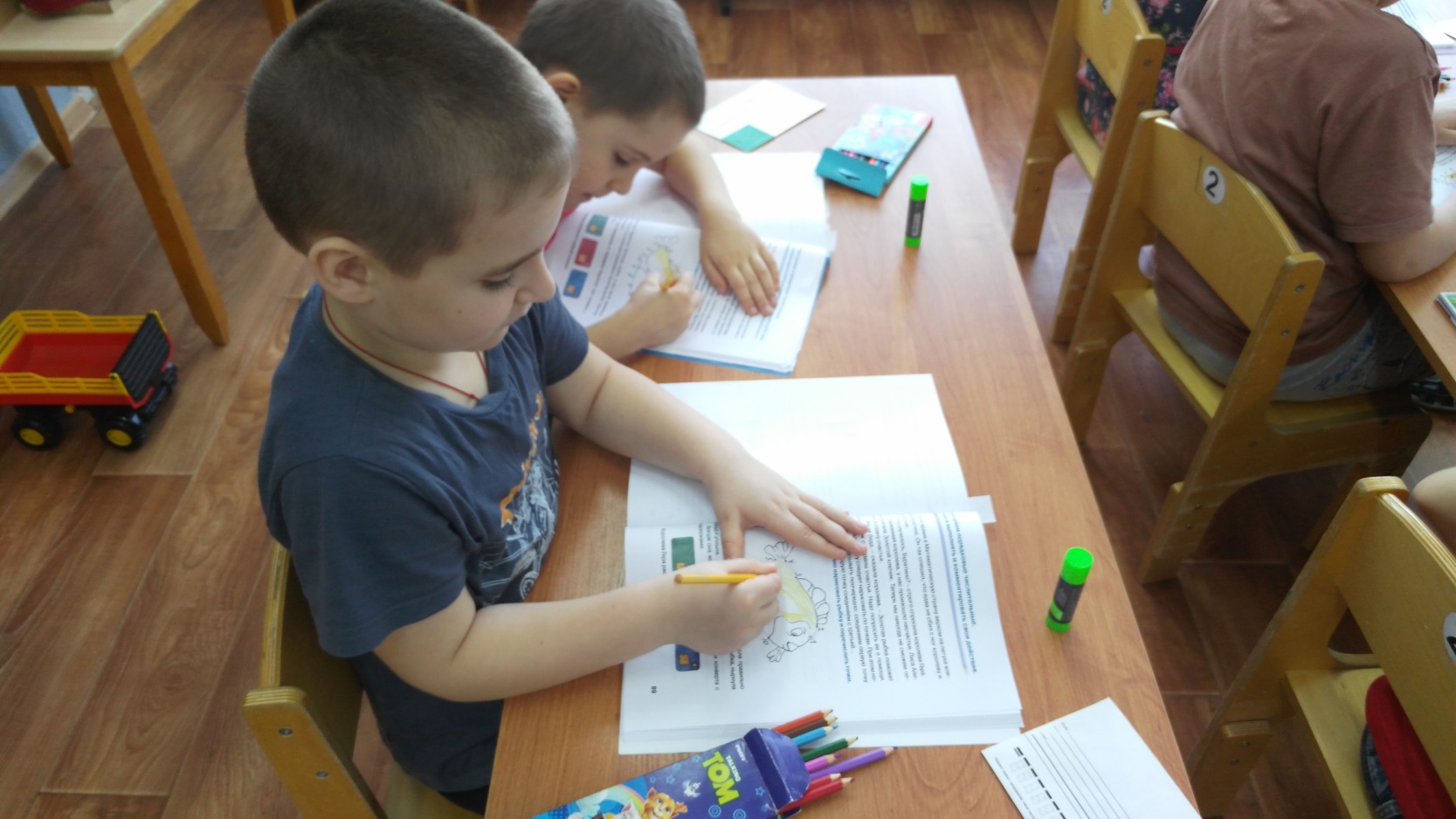 Определение расположения знаков на плане.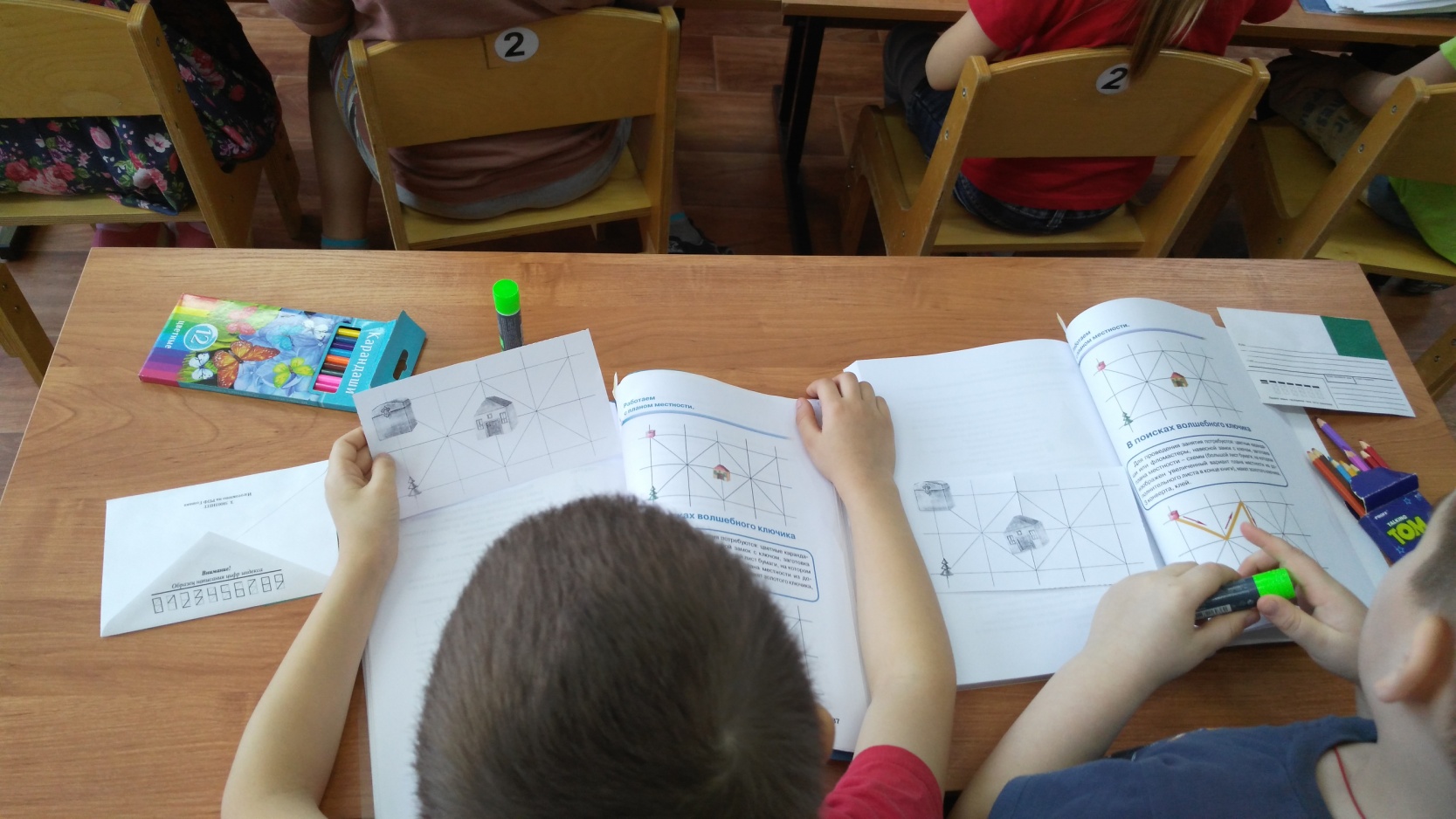 «Цветик - пятицветик»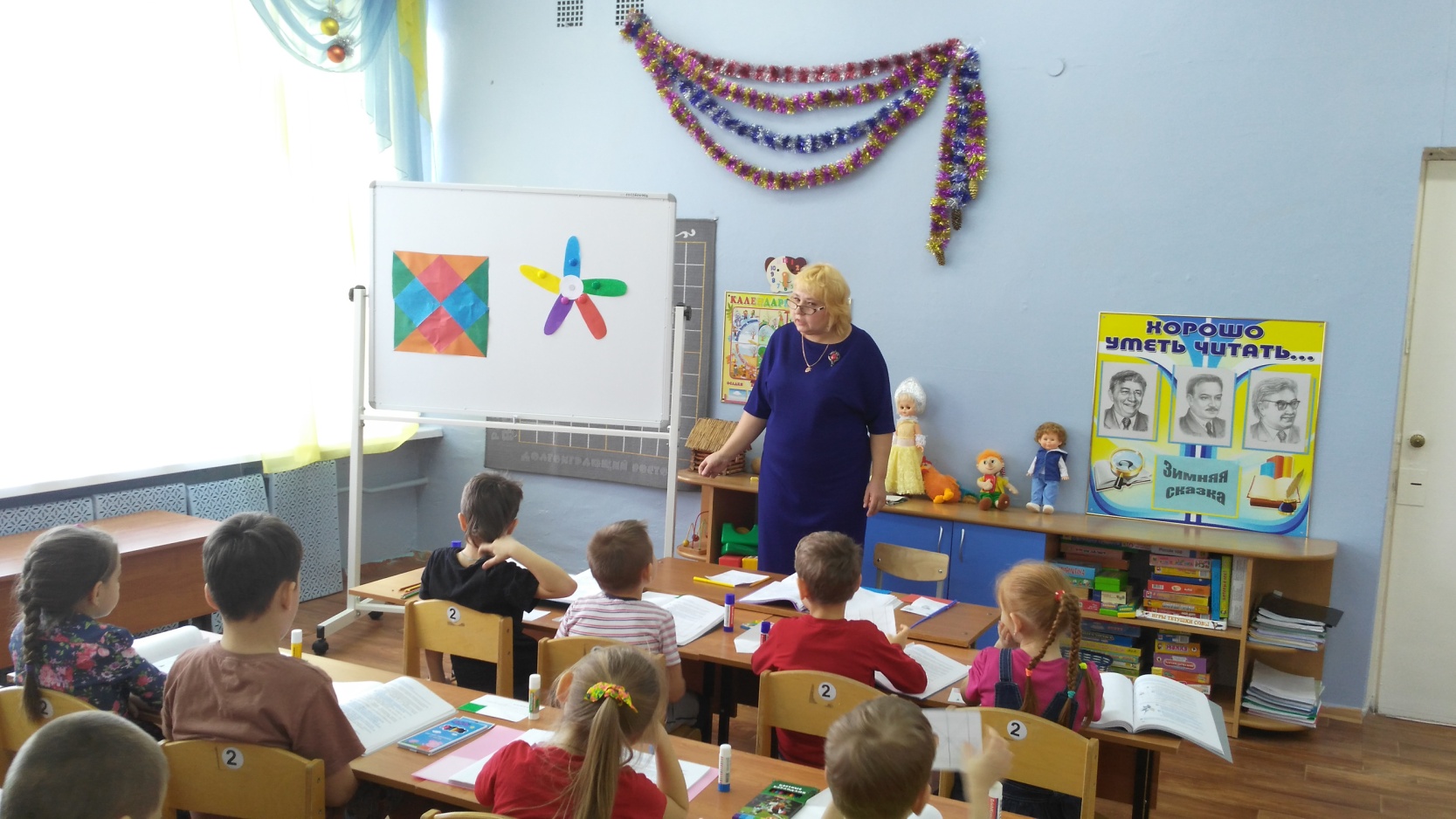 Путешествие на вертолётах.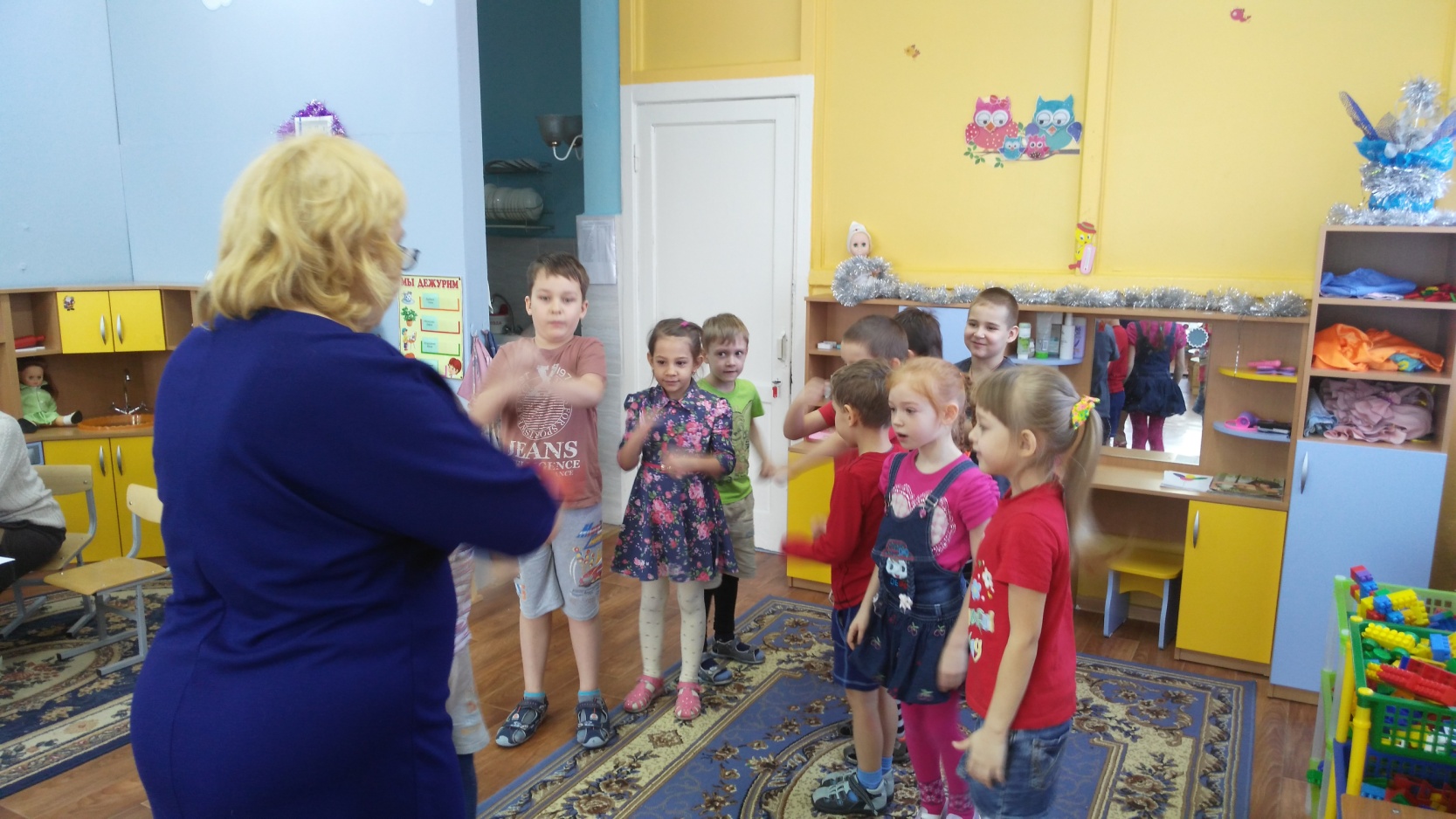 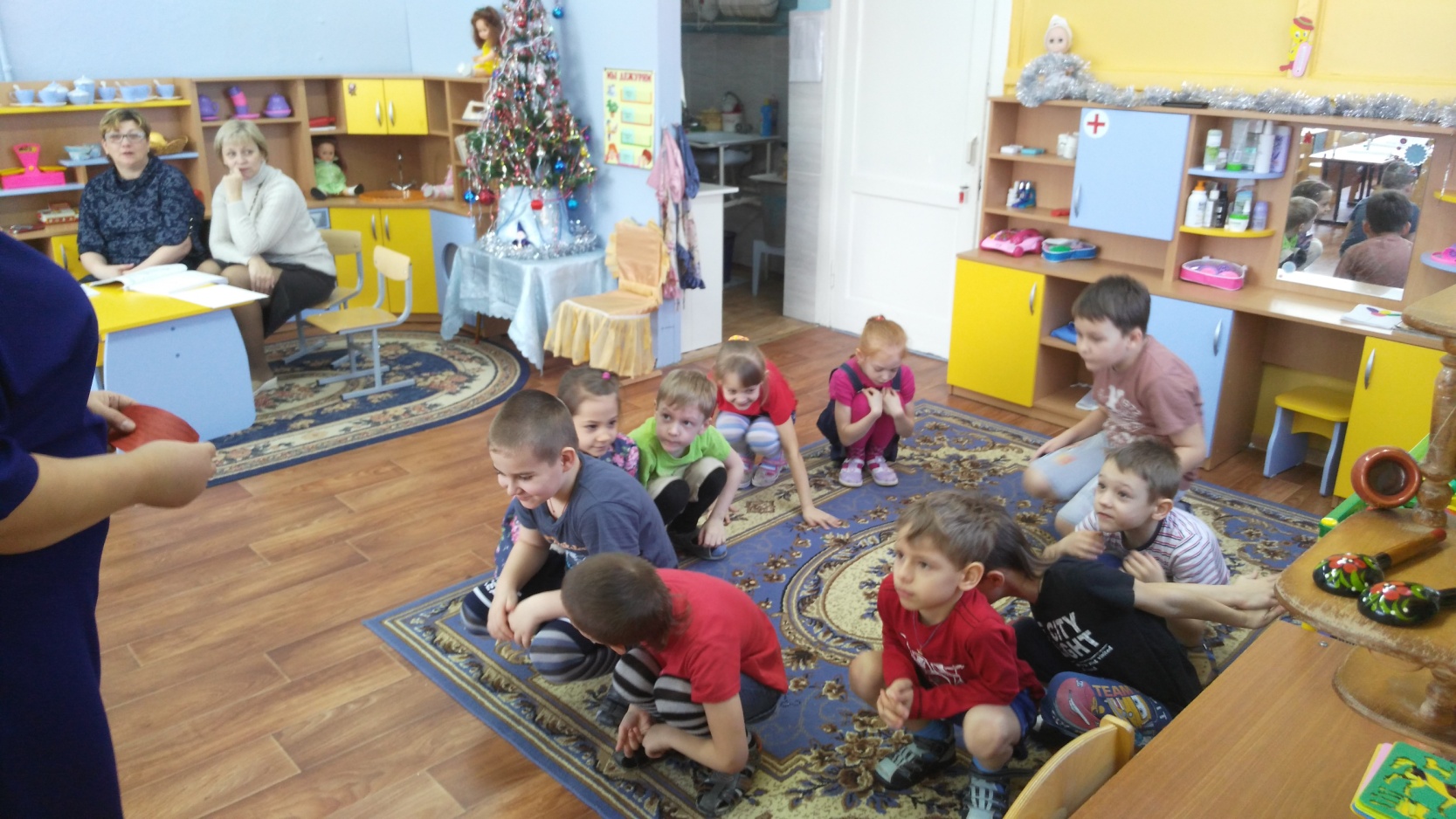 «Сундучок»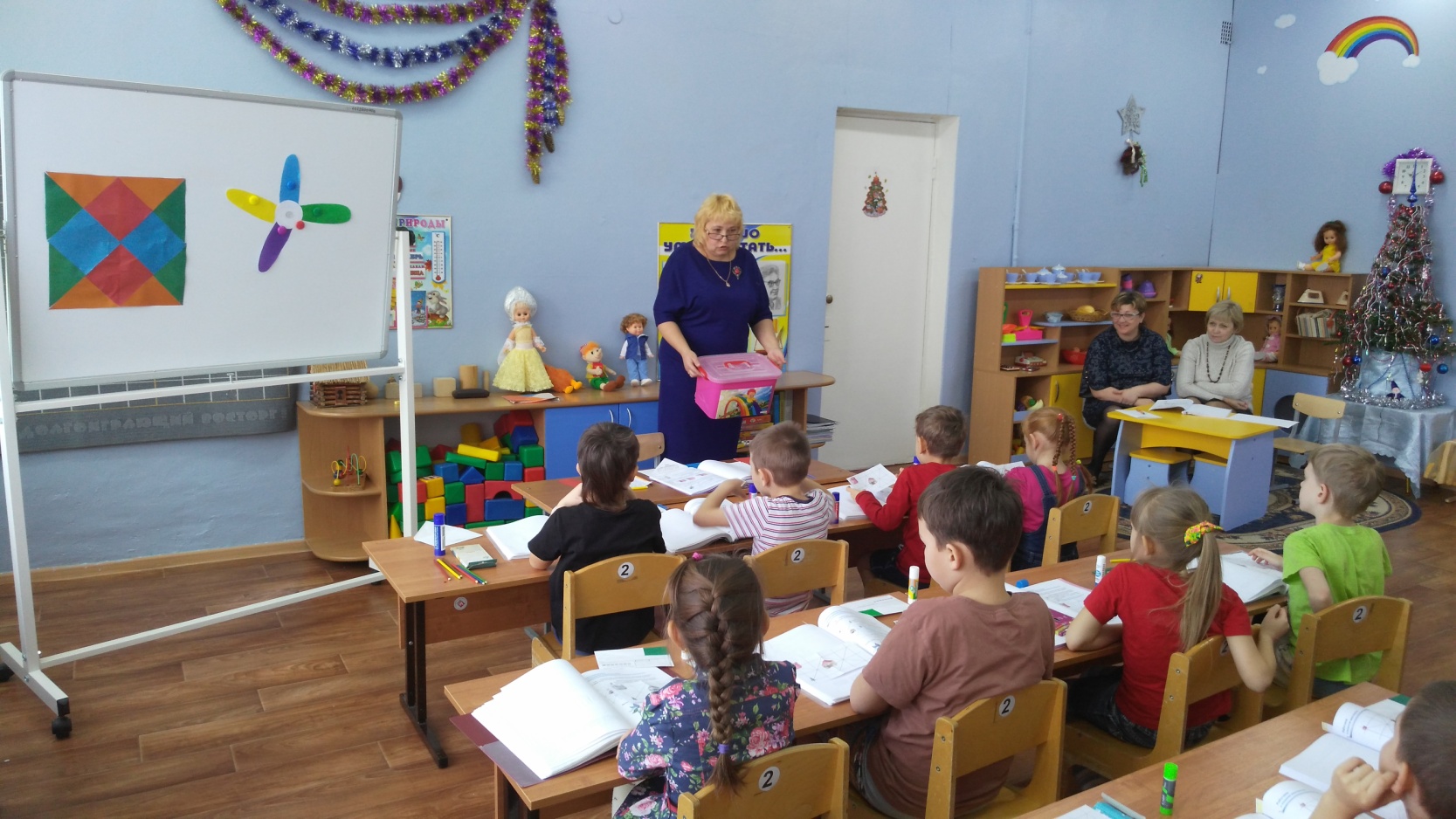 «Коробочки»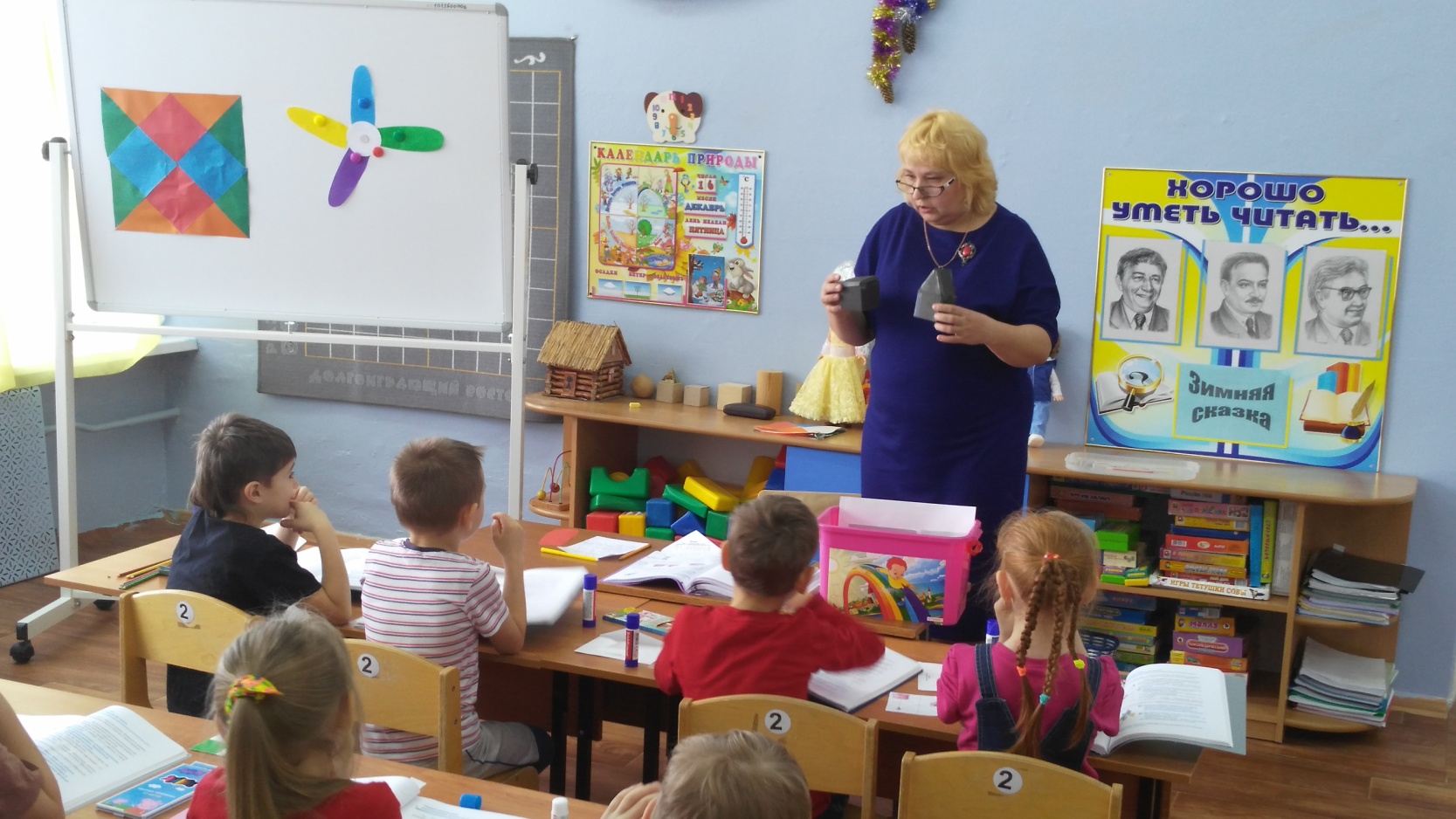 Дети соотносят часть теневого портрета с кубической коробкой и с крышкой в форме четырехугольной призмы.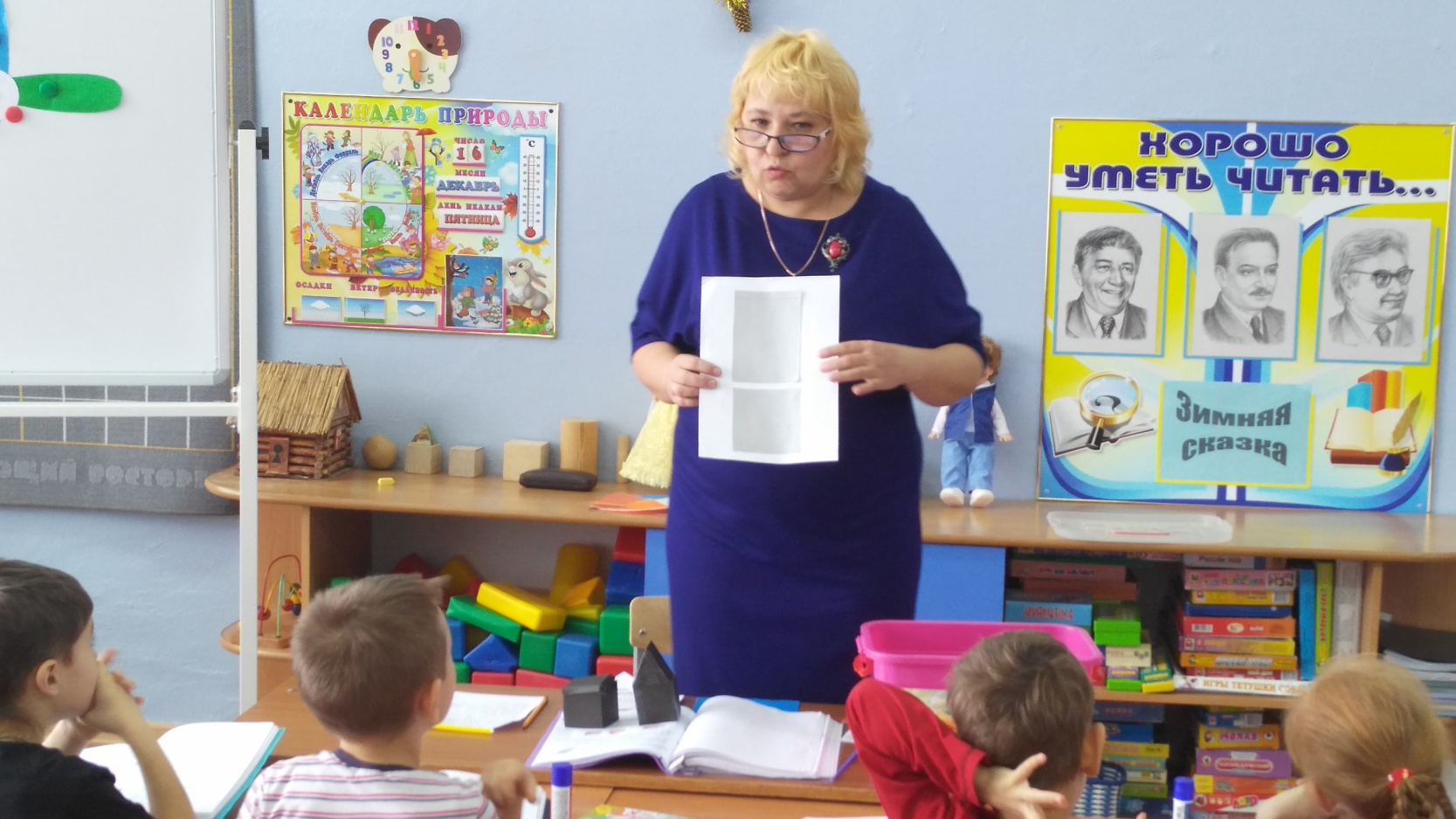 Дети копируют на свои планы тропинку, по которой можно пройти через болото.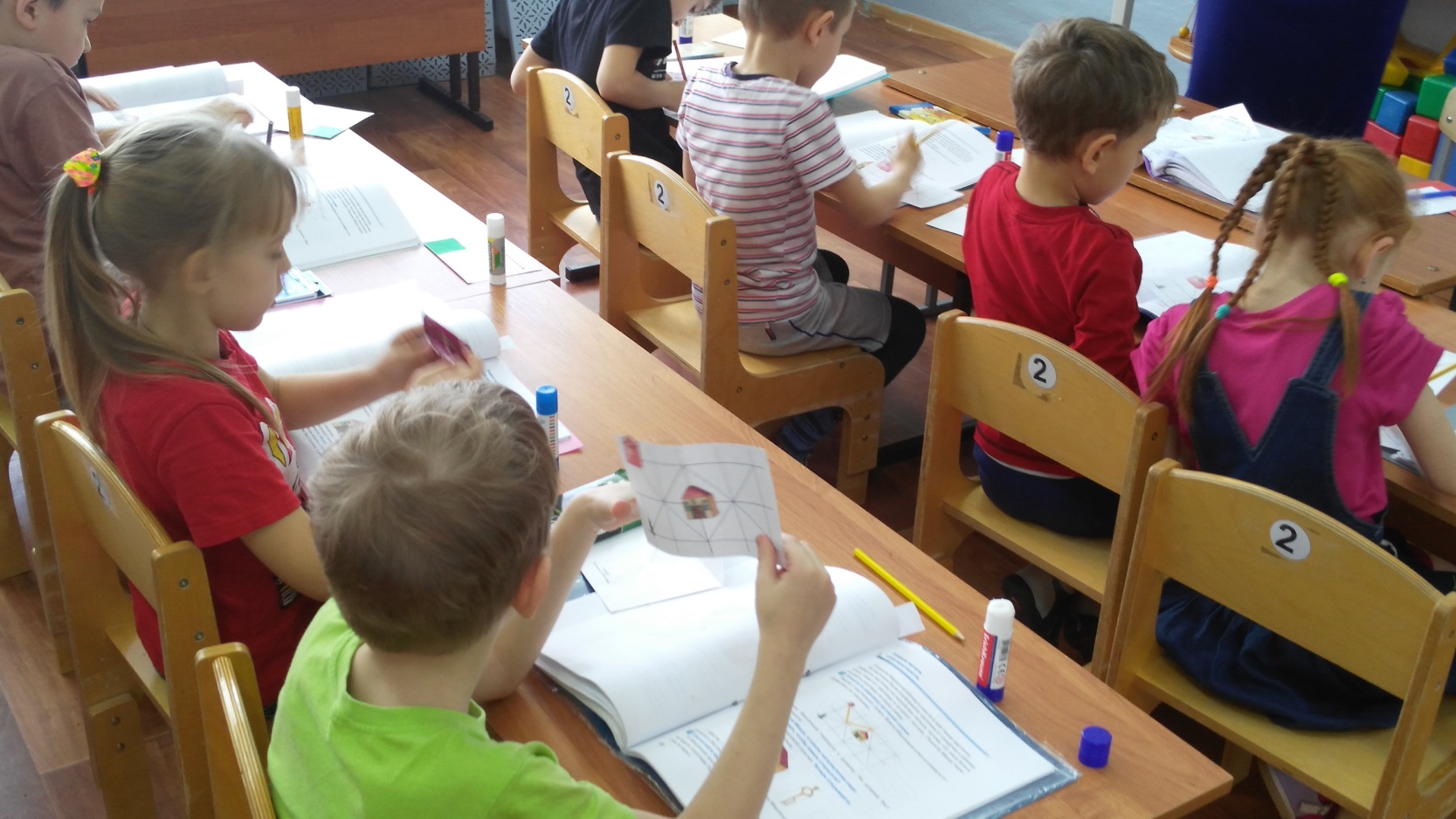 Дети по схеме подошли к домику.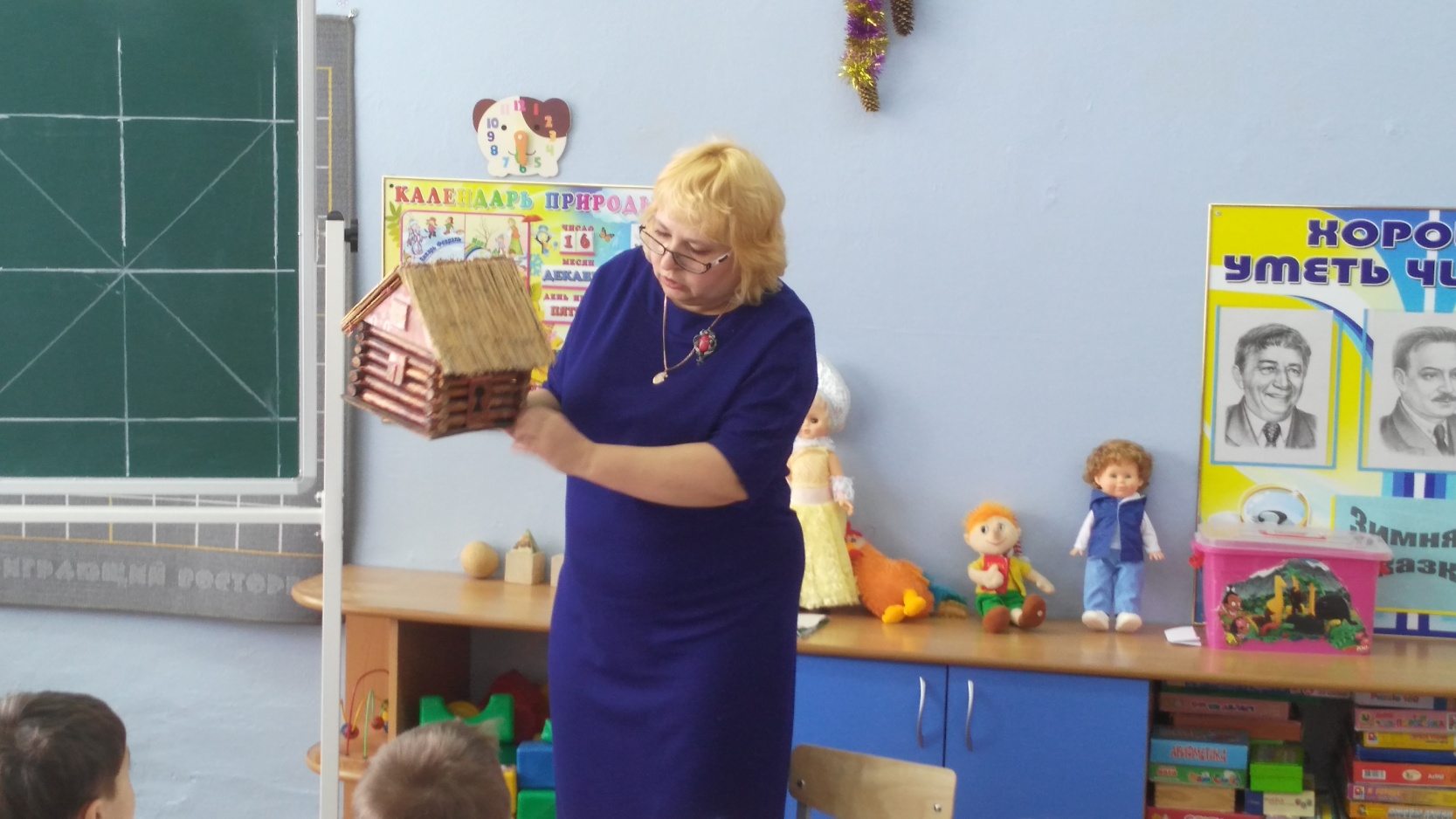 Дарим ключик Буратино.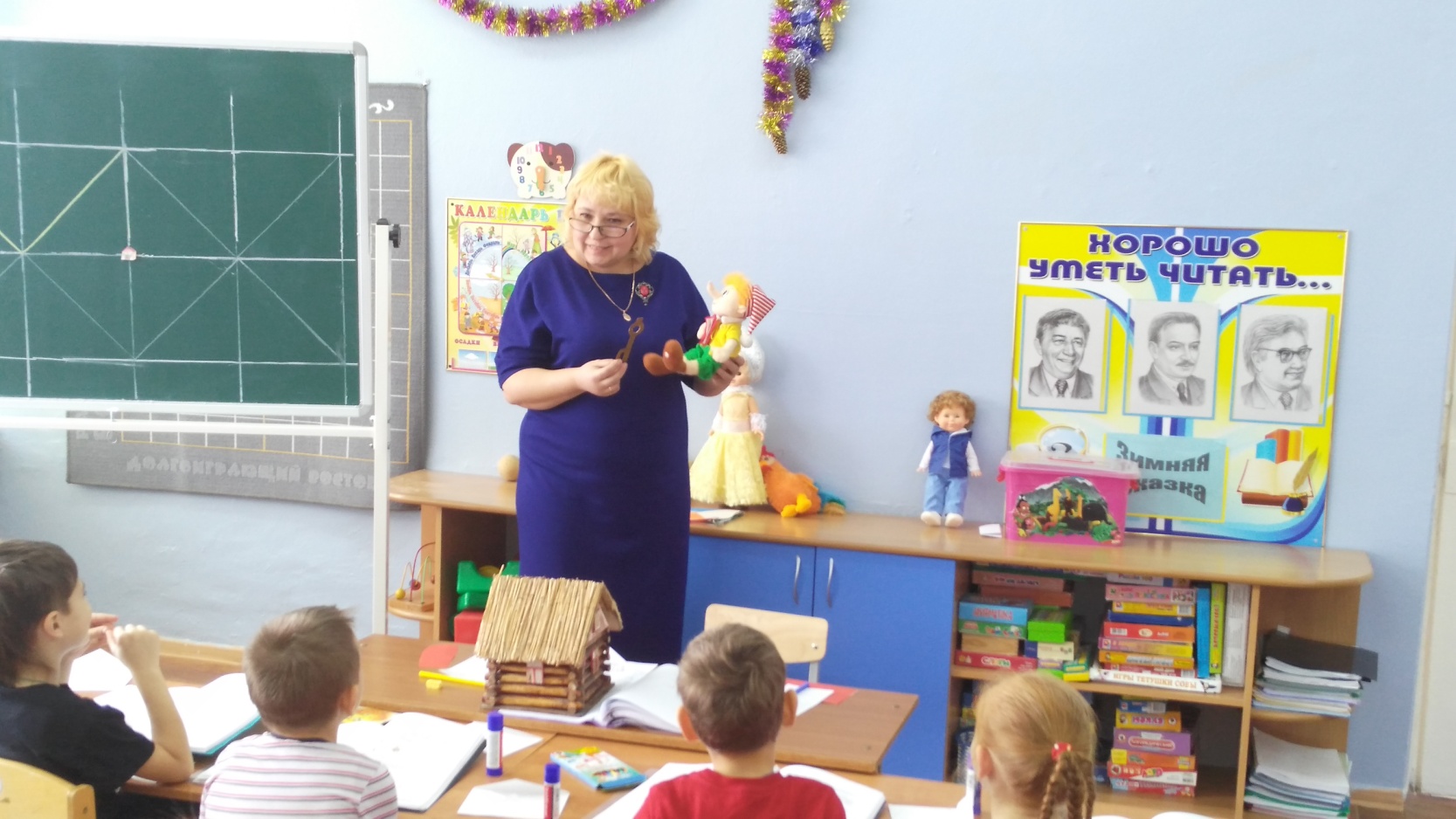 Дети на вертолётах возвращаются домой.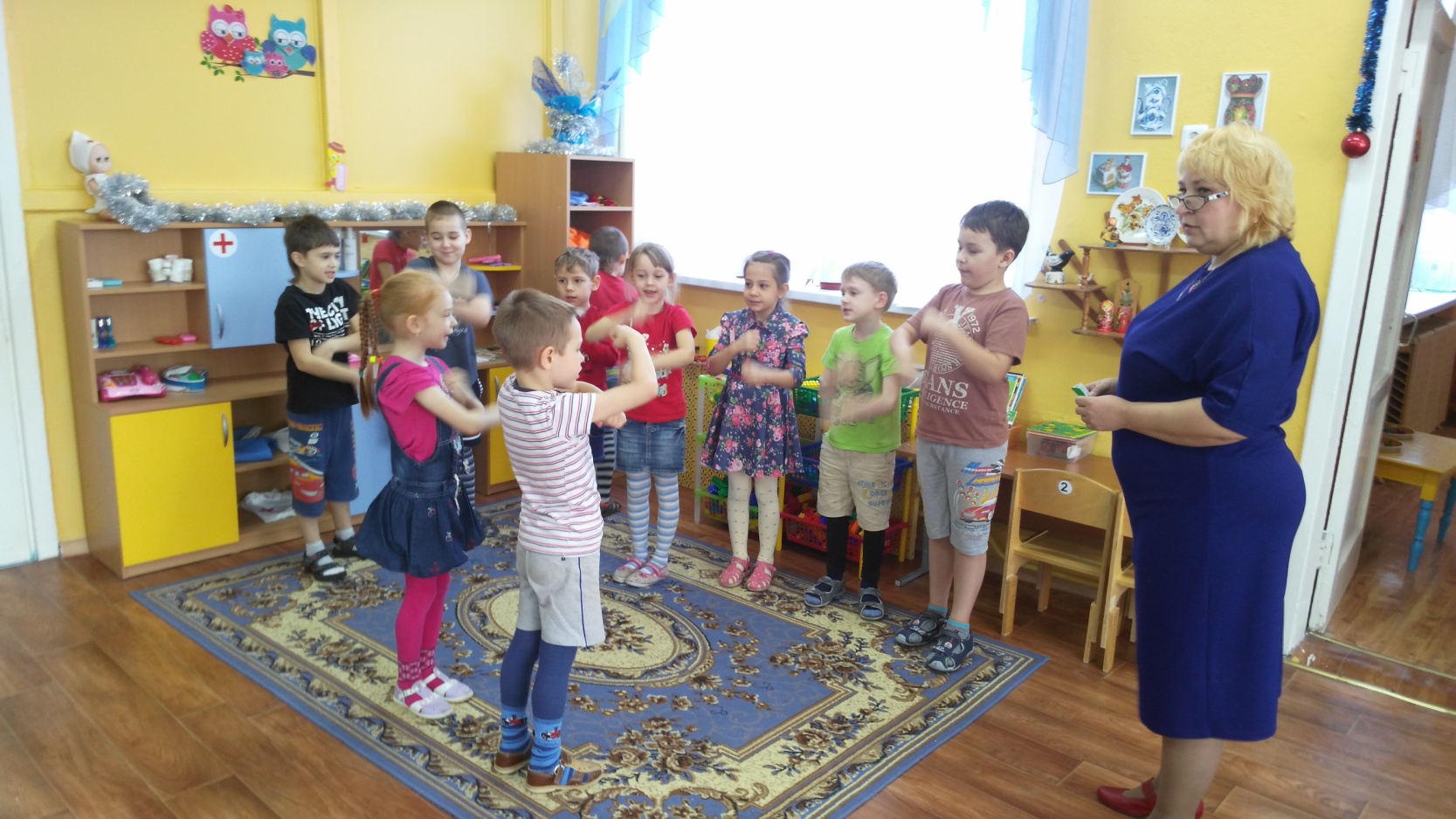 Подведение итогов занятия.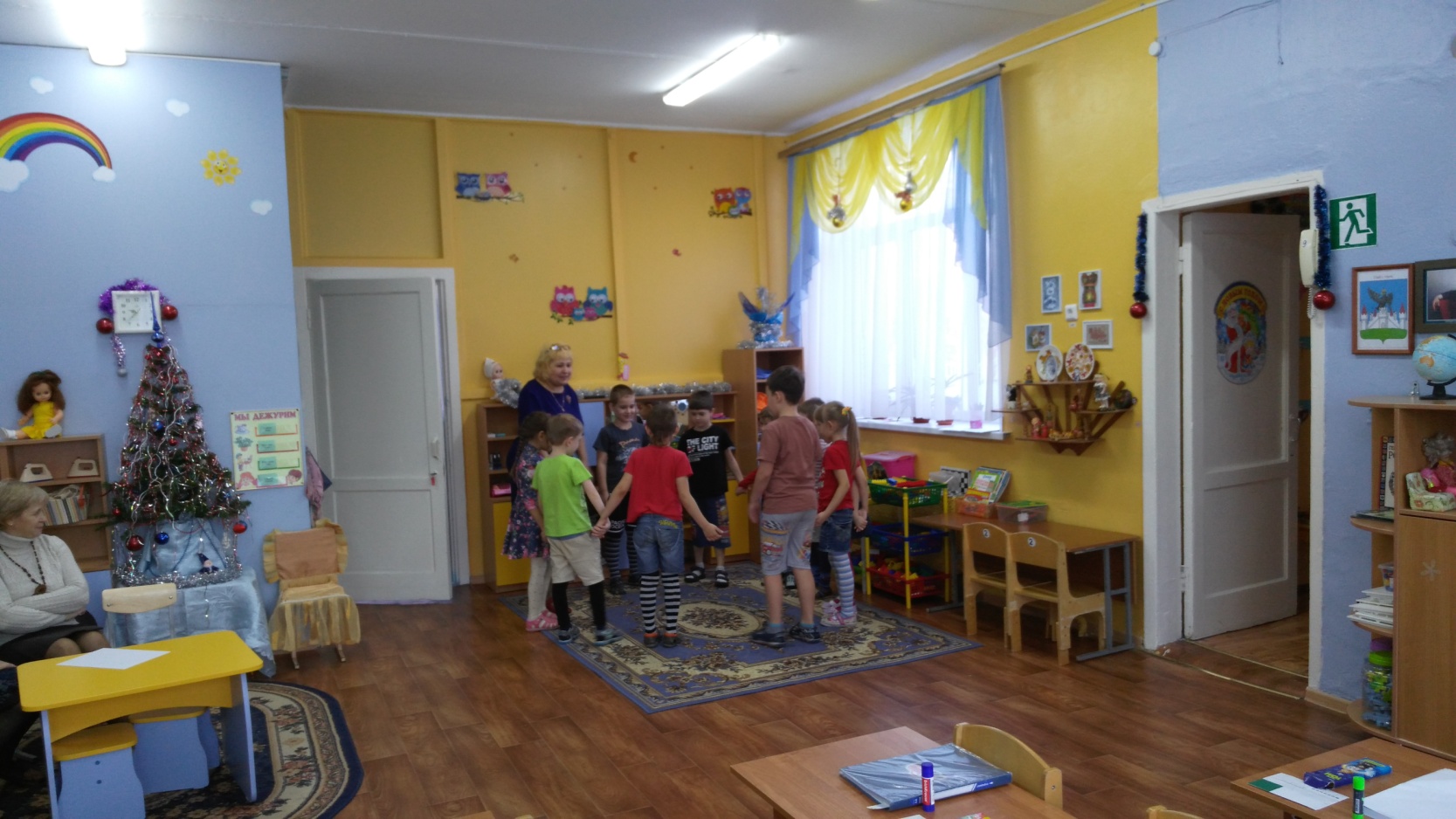 Итог:Дети на занятии работали активно. Поставленные задачи были решены.